АДМИНИСТРАЦИЯ СЕЛЬСКОГО ПОСЕЛЕНИЯТИХВИНСКИЙ СЕЛЬСОВЕТДОБРИНСКОГО МУНИЦИПАЛЬНОГО РАЙОНАЛИПЕЦКОЙ ОБЛАСТИП О С Т А Н О В Л Е Н И Е07.12.2021	г		         		                  №74д.Большая ПлавицаО признании утратившими силунекоторых постановленийВ связи с приведением в соответствие с действующим законодательством нормативных правовых актов сельского поселения Тихвинский сельсовет, руководствуясь Уставом сельского поселения Тихвинский сельсовет,  администрация сельского поселения Тихвинский сельсоветПОСТАНОВЛЯЕТ:Считать утратившими силу следующие постановления:- постановление № 51 от 01.07.2016г. Об утверждении Положения о Единой комиссии по осуществлению закупок товаров, работ, услуг для нужд сельского поселения Тихвинский сельсовет Добринского муниципального района Липецкой области в новой редакции»; - постановление № 27 от 28.05.2020г. «О внесении изменений в положение о Единой комиссии по осуществлению закупок товаров, работ, услуг для нужд сельского поселения Тихвинский сельсовет Добринского муниципального района Липецкой области».        2. Настоящее постановление  вступает в силу  со дня его официального обнародования .Глава администрацииСельского поселенияТихвинский сельсовет                                                                 А.Г.Кондратов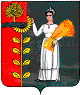 